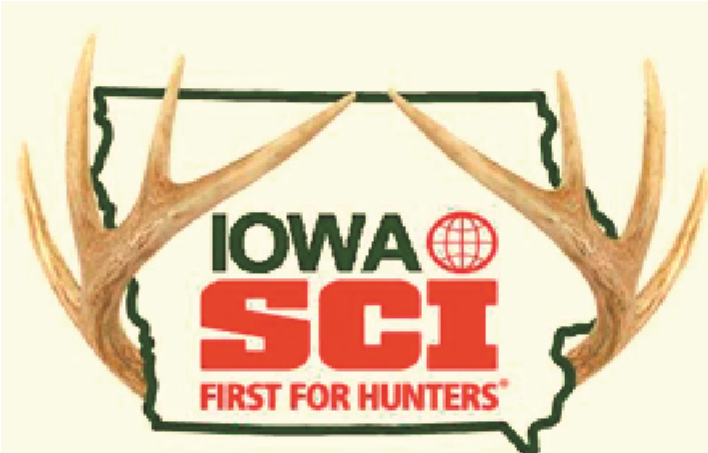 Please feel free to share this form with someone you feel should apply for SCI Iowa Chapter’s Youth Hunter of the Year.Award will be presented at the Banquet on March 23, 2019.Instructions to Youth Hunter Applicant:  1) Please complete all sections of the application.  You may continue on the back or on another sheet of paper if necessary.  2) Mail completed application, along with any photos, by March 1, 2019 to the President of Iowa Chapter SCI at the address below.  Thank you!  Youth Name: ________________________________________________________________Parent Name (must be member of SCI):  __________________________________________Youth Address:  ______________________________________________________________Youth Phone Number:  _______________ 	Youth Email address:  _____________________ What is your connection to SCI?List your community activities (school, career, personal):Tell us about your hunt and what it meant to you:What are your goals as a hunter and a person?Mail completed form, along with any photos you’d like to submit to:Dan Folkman   •   President, Iowa Chapter SCI   •   1703 57th Street   •   Des Moines, IA  50310In Promoting Wildlife Conservation Worldwide2018 Youth Hunter of the YearSCI: The Leader In Protecting The Freedom To Hunt and In Promoting Wildlife Conservation Worldwide